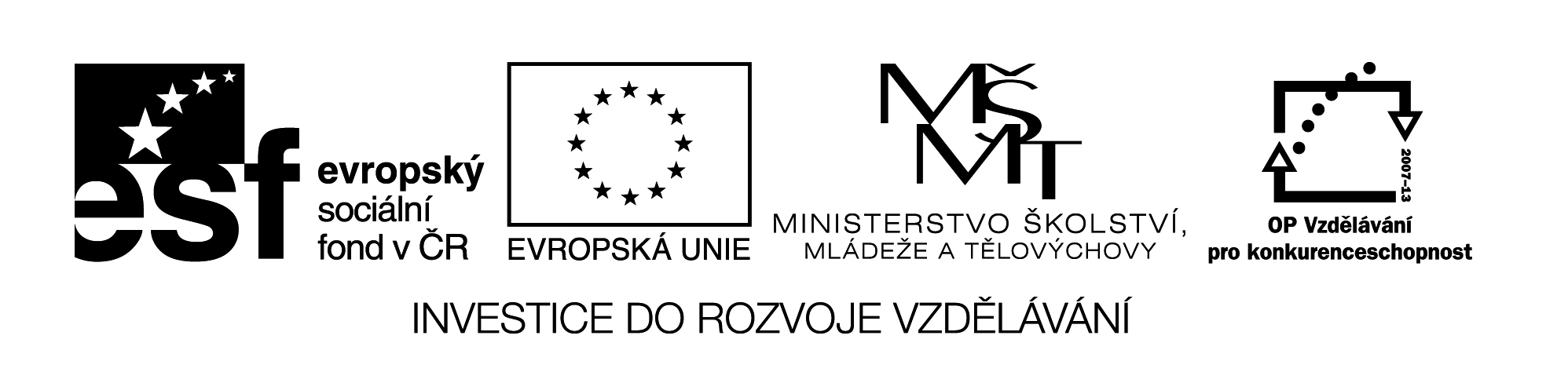 Příloha č. 7 Zadávací dokumentaceKRYCÍ LIST NABÍDKYV případě, že nabídku předkládá více osob společně, budou na tomto místě uvedeny identifikační údaje v souladu se smlouvou dle § 51 odst. 6 zákona č. 137/2006 Sb.V…………………….., dne………………																			………………………………………								Razítko a podpis uchazečeIDENTIFIKAČNÍ ÚDAJE UCHAZEČEIDENTIFIKAČNÍ ÚDAJE UCHAZEČEObchodní firma/názevSídloIČ/DIČJméno a příjmení kontaktní osoby za uchazečeTelefonEmail